Приложение № 2 к Правилам проведения тендера по передаче в аренду имущества, принадлежащего АО «АзияКредит Банк»на праве собственностиТехническая спецификация по объекту недвижимости,расположенного по адресу: г. Нур Султан, р-н Алматы, ул. Ташенова д.8, ВП-9.Лот №8Организатор тендера: ликвидационная комиссия АО «AsiaCredit Bank».Адрес: г. Алматы, ул. Тулебаева, 38/61, БЦ «Жетысу».внутренний двор 3 этаж.Электронный адрес: cc@asiacreditbank.kzНаименование объекта недвижимости, подлежащего передаче в аренду (далее – Имущество), посредством проведения тендера, с отражением минимальной арендной платы за Имущество: Дата, место и время проведения тендера. Дата и время проведения тендера: 4 марта 2024 года в 12 часов 00 минут;Место проведения тендера: г. Алматы, Медеуский район ул. Тулебаева, 38/61, БЦ «Жетысу».внутренний двор 3 этаж.Адрес и телефоны, где можно получить тендерную документацию и дополнительную информацию: г. Алматы, Медеуский район ул. Тулебаева, 38/61, БЦ «Жетысу».внутренний двор 3 этаж или по тел. +7(727) 327-88-18 или на сайте www.asiacreditbank.kz.Способы получения тендерной документации и дополнительной информации.Потенциальный арендатор (его уполномоченный представитель) может получить копию тендерной документации на бумажном либо электронном носителе, а также дополнительную информацию у организатора, находящемуся по адресу: г. Алматы, Медеуский район ул. Тулебаева, 38/61, БЦ «Жетысу».внутренний двор 3этаж либо на сайте www.asiacreditbank.kz.Способы, с помощью которых потенциальные арендаторы могут получить разъяснения по содержанию тендерной документации, а также место, дату и время проведения встречи с потенциальными арендаторами по разъяснению положений тендерной документации: г. Алматы, Медеуский район ул. Тулебаева, 38/61, БЦ «Жетысу», внутренний двор 3 этаж или по тел. +7(727) 327-88-18, с 2 февраля  2024 года по 1 марта  2024 до 18 часов 00 минут.Способы, с помощью которых потенциальные арендаторы могут получить разъяснения по содержанию тендерной документации. Разъяснение положений тендерной документации, проводится (осуществляется) членами тендерной комиссии или секретарем тендерной комиссии и предоставляется в устной форме, о чем потенциальные арендаторы расписываются в Листе ознакомления с тендерной документацией. Место, дата и время проведения встречи с потенциальными арендаторами по разъяснению положений тендерной документации.Место проведения встречи с потенциальными арендаторами по разъяснению положений тендерной документации г. Алматы, Медеуский район ул. Тулебаева, 38/61, БЦ «Жетысу» внутренний двор 3 этаж;Дата и время проведения встречи с потенциальными арендаторами по разъяснению положений тендерной документации: с 2 февраля  2024 года по 1 марта  2024 года.Дата, время и место ознакомления с имуществом, сдаваемым в аренду.Дата и время ознакомления с имуществом, сдаваемым в аренду: с 2 февраля  2024 года по 1 марта  2024 года;Место ознакомления с имуществом, сдаваемым в аренду: г. Алматы, Медеуский район ул. Тулебаева, 38/61, БЦ «Жетысу».внутренний двор 3 этаж или по тел. +7(727) 327-88-18.Перечень документов, представляемых потенциальным арендатором в подтверждение его соответствия общим требованиям.Документы, подтверждающие правоспособность (для юридических лиц), гражданскую дееспособность (для физических лиц):физическое лицо должно предоставить копию удостоверение личности;юридическое лицо должно представить копию устава, утвержденного в установленном законодательством порядке. Нерезиденты Республики Казахстан должны представить с переводом на государственный и (или) русский языки легализованную копию выписки из торгового реестра;индивидуальный предприниматель копию свидетельства о государственной регистрации индивидуального предпринимателя/патент.В случае если юридическое лицо осуществляет деятельность на основании Типового устава, утвержденного в установленном законодательством порядке, то копию заявления о государственной регистрации;10.	Требования к содержанию тендерного ценового предложения, оценка и сопоставление тендерных ценовых предложений (тендер).Тендерное ценовое предложение должно содержать следующее:- от кого предоставляется тендерное ценовое предложение (указывается полное наименование потенциального арендатора);- минимальная арендная плата за помещение в соответствии с тендерной документацией;-  размер арендной платы в месяц, предлагаемой потенциальным арендатором.Тендерное ценовое предложение для юридических лиц должно быть заверено подписью потенциального арендатора и его печатью (для физического лица, осуществляющего предпринимательскую деятельность если таковая имеется), а также указана дата его заполнения.Форма тендерного ценового предложения приложена к настоящей тендерной документации и является её приложением. Потенциальный арендатор предоставляет организатору тендерное ценовое предложение в конверте одновременно с заявкой на участие в тендере.Тендерная комиссия в день проведения оценки и сопоставления тендерных ценовых предложений:- выдает победителю тендера письменное уведомление, подписанное председателем тендерной комиссии, либо его заместителем;- информирует участников тендера либо их уполномоченных представителей об итогах проведения тендера.Место, время и сроки приема заявок.Время и сроки приема заявок: заявки на участие в тендере по форме согласно Приложениям № 3 и № 4 к Правилам, принимаются с 2 февраля  2024 года по 1 марта  2024 года, с 09 часов 00 минут до 18 часов 00 минут ежедневно, кроме субботы и воскресенья. Обеденный перерыв с 13 часов 00 минут до 14 часов 00 минут;Место приема заявок: заявки принимаются по адресу: г. Алматы, Медеуский район ул. Тулебаева, 38/61, БЦ «Жетысу».внутренний двор 3 этаж или по тел. +7(727) 327-88-18. Место и окончательный срок представления конверта с заявкой на участие в тендере:Место представления конверта с заявкой на участие в тендере: конверт с заявкой на участие в тендере необходимо предоставить по адресу: г. Алматы, Медеуский район ул. Тулебаева, 38/61, БЦ «Жетысу».внутренний двор 3 этаж;Окончательный срок представления конверта с заявкой на участие в тендере: конверт с заявкой на участие в тендере необходимо предоставить до 4 марта 2024 года в 10 часов 00 минут;Право потенциального арендатора изменять или отозвать свою заявку на участие в тендере до истечения окончательного срока её представления.Потенциальный арендатор может изменить или отозвать свою заявку на участие в тендере до истечения окончательного срока представления тендерных заявок. Внесение изменения должно быть подготовлено, запечатано и представлено так же, как и сама заявка на участие в тендере.Уведомление об отзыве заявки на участие в тендере оформляется в виде произвольного заявления на имя организатора, подписанного потенциальным арендатором и скрепленного печатью (для физического лица, осуществляющего предпринимательскую деятельность если таковая имеется).Внесение изменения в заявку на участие в тендере либо отзыв заявки на участие в тендере являются действительными, если они получены организатором до истечения окончательного срока представления заявок на участие в тендере.Никакие изменения не должны вноситься в заявки на участие в тендере после истечения окончательного срока их представления.Место, дата и время вскрытия конвертов с заявками на участие в тендере. Проведение тендера (вскрытие конвертов с заявками на участие в тендере; рассмотрение заявок на участие в тендере, допуск к участию в тендере; оценка и сопоставление тендерных ценовых предложений (тендер); основания признания тендера несостоявшимся)Место вскрытия конвертов с заявками на участие в тендере: г. Алматы, Медеуский район ул. Тулебаева, 38/61, БЦ «Жетысу».внутренний двор 3 этаж;Дата и время вскрытия конвертов с заявками на участие в тендере: 4 марта 2024 года в 12 часов 00 минут;Вскрытие конвертов с заявками на участие в тендере:Вскрытию подлежат конверты с заявками на участие в тендере, представленные в сроки, установленные в объявлении организатора и настоящей тендерной документацией.Заявка на участие в тендере вскрывается и рассматривается в соответствии с настоящей тендерной документацией также в случае, если на тендер представлена только одна заявка на участие в тендере.Оценка и сопоставление тендерных ценовых предложений (тендер):В установленный протоколом о допуске к участию в тендере день, время и месте, тендерная комиссия проводит заседание по оценке и сопоставлению тендерных ценовых предложений участников тендера.Сведения о представителе организатора, уполномоченного его представлять – секретарь тендерной комиссии: Татьяна Носко – секретарь тендерной комиссии.Номер контактного телефона: 8(727)327-88-18.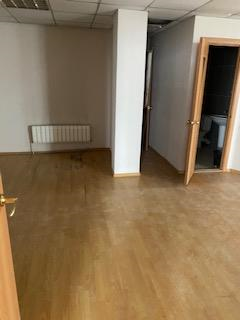 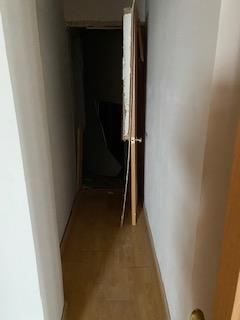 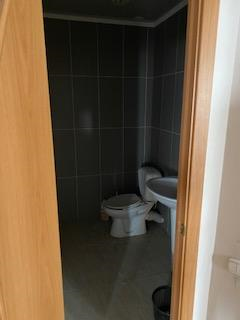 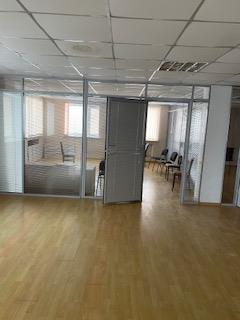 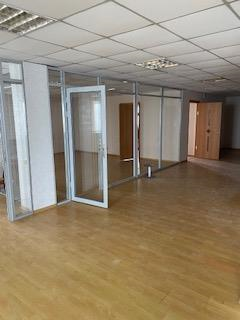 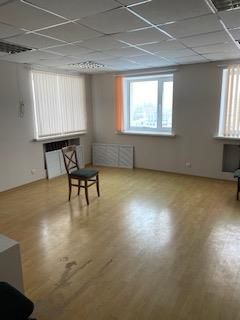 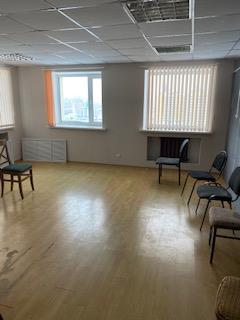 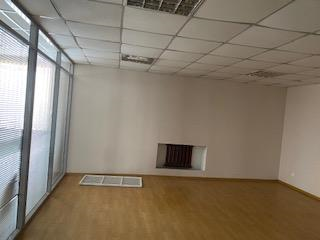 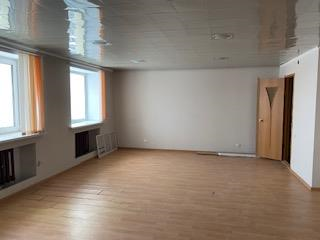 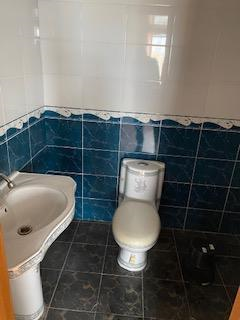 Имущество и его характеристикиМесто расположениеСостояниеМинимальная ежемесячная арендная стоимостьПримечаниеНежилое помещение общей площадью 240,2 кв м.г. Нур Султан, р-н Алматы, ул. Ташенова д.8, ВП-9.Удовлетворительное.5 500 тг/кв.мТех. Этаж в 12 этажном доме нежилое помещение 240,2 кв м.Электроснабжение, водоснабжение, отопление, канализация центральное газоснабжение отсутствует.